How to cancel/reschedule an appointment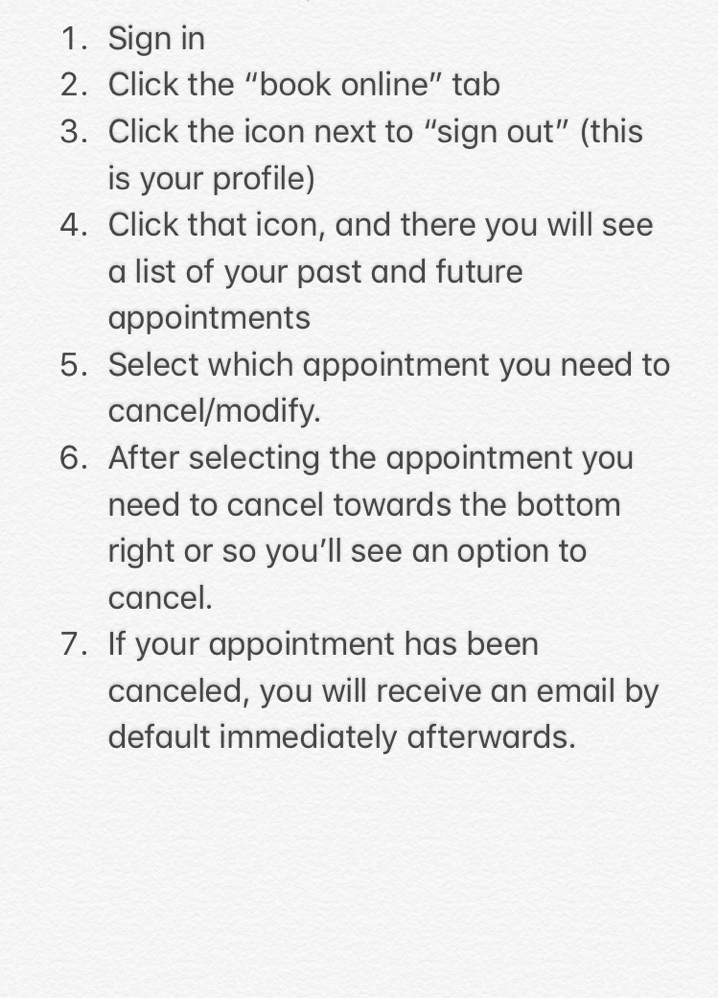 